Health & Safety for Churcheshttps://www.ecclesiastical.com/risk-management/church-health-and-safety/Church self assessment questionnaire toolkit (ecclesiastical.com)Risk Assessment templates https://www.ecclesiastical.com/documents/example-risk-assessment.pdfhttps://www.ecclesiastical.com/documents/risk-assessment-template-small-churches.pdfhttps://www.ecclesiastical.com/documents/risk-assessment-template-large-churches.pdfSlips & Tripshttps://www.gov.uk/clear-snow-road-path-cyclewayChurch slips and trips (ecclesiastical.com)Working at Heighthttps://www.hse.gov.uk/pubns/indg401.pdfWorking at height - church health & safety (ecclesiastical.com)https://www.ecclesiastical.com/documents/ladder-safety-guidance.pdfhttps://www.hse.gov.uk/pubns/indg455.pdfBuilding Works & Managing Contractorshttps://www.ecclesiastical.com/documents/building-works-made-simple.pdfChurch building works - health & safety toolkit (ecclesiastical.com)Construction (Design and Management) Regulation | Risk Management (ecclesiastical.com)https://www.ecclesiastical.com/risk-management/managing-contractors-church/Fire Risk Assessment https://www.ecclesiastical.com/documents/church-fire-risk-assessment.pdfFire risk assessment - Guidance Notes | Risk Management | Ecclesiasticalhttps://www.gov.uk/government/publications/making-your-premises-safe-from-firehttps://www.gov.uk/government/publications/fire-safety-risk-assessment-small-and-medium-places-of-assemblyhttps://www.gov.uk/government/publications/fire-safety-risk-assessment-large-places-of-assemblyElectrical Wiring & Portable Appliance TestingElectrical wiring in churches - Guidance Notes | Risk Management | Ecclesiasticalhttp://www.hse.gov.uk/pubns/indg236.pdfManual Handling https://www.ecclesiastical.com/documents/church-manual-handling.pdfhttps://www.hse.gov.uk/pubns/indg143.pdfAccidents & First AidAccidents and first aid - church health & safety toolkit (ecclesiastical.com)Personal SafetyPersonal Safety Plan for Church People | Church security guidance | EcclesiasticalPersonal Safety Risk Assessment Form | Risk management | EcclesiasticalFood SafetyFood safety guidance for churches (ecclesiastical.com)Church Insurance Made Simple https://www.ecclesiastical.com/documents/church-insurance-made-simple-administering.pdfHealth & Safety Executivehttp://www.hse.gov.uk/Theft of MetalTheft of metal guidance for churches | Church security guidance | EcclesiasticalSmartWater For Churches | Risk Management (ecclesiastical.com)Theft of metal checklist for churches | Church security guidance | EcclesiasticalChurch scaffolding questionnaire | Church security guidance | EcclesiasticalApproved roof alarm suppliers | Preferred suppliers | EcclesiasticalRoof alarm prevents metal theft | case study | EcclesiasticalHead Office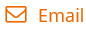 0345 777 3322   churches@ecclesiastical.com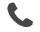 Risk Advice Line0345 600 7531 risk.advice@ecclesiastical.com Church Claims0345 603 8381 claims@ecclesiastical.com Allchurches Trustwww.allchurches.co.uk   